STAROSTWO ?0W]AT07,T, w PŁOCKU Wyrfria! Architekturyi Budownictwa 09-400 Płock, ul. Bielska 59MGR INŻ. ANDRZEJ MARCINKOWSKI09  - 200 SIERPC ul. Jana Pawia II 14/19 tel. (0)24 275-20-73 kom. ( 0 ) 601 - 693 - 140ZAŁĄCZNIK DO DECYZJIPROJEKT   BUDOWLANYTYTUŁ OPRACOWANIA ; PRZEBUDOWA Z ROZBUDOWĄBUDYNKU MTEJSKO-GMINNEGO PRZEDSZKOLA  w DROBINIE WEWNĘTRZNA INSTALACJA CENTRALNEGO OGRZEWANIAADRES INWESTYCJI;        DROBIN ul. PRZYSZŁOŚĆ 14dz. nr 517 / 1BRANŻA : INWESTOR :INSTALACYJNAURZĄD MIASTA i GMINY DROBIN ul. PIŁSUDSKIEGO 12 pow. PŁOCK ;c, WOpracował:mgr inż. Andrzej MarcinkowskiSIERPCLUTY -      2009 ROKNiniejsze opracowanie zawiera 16 kolejno ponumerowanych stron
!SPIS ZAWARTOŚCIZaświadczenie Mazowieckiej Okręgowej Izby InżynierówBudownictwaKsero stwierdzenia przygotowania zawodowego Opis techniczny i obliczenia Oświadczenie projektantaInformacja dotycząca bezpieczeństwa i ochrony zdrowiaOpis techniczny i obliczenia Instalacja centralnego ogrzewania rzut parteru - rys. nr 1 Instalacja centralnego ogrzewania rzut w aksonometrii - rys. nr 3 Wykaz materiałów i urządzeń Dane techniczne grzejników PURMOSierpc dnia   10.02.2009 rokOŚWIADCZENIENa podstawie art. 20 ust. 4 z dnia 07.07.1994 r. prawo budowlane oświadczam, że projekt pn. „ Przebudowa z rozbudową budynku Miejsko - Gminnego przedszkola w Drobinie przy ul. Przyszłość 14„na działce nr 517/1 realizowana przez inwestora : Urząd Miasta i Gminy w Drobinie przy ul. Piłsudskiego 12 został wykonany zgodnie z  obowiązującymi   przepisami oraz   zasadami wiedzy  technicznej.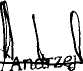 INFORMACJA DOTYCZĄCA BEZPIECZEŃSTWA WMtó' ° ZDROWIA ZE WZGLĘDU NA SPECYFIKĘ PROJEKTOWANEGO OBIEKTU BUDOWLANEGO1.	Podstawa wykonania opracowaniam)-Art. 2la ust. 4 ustawy z dnia 7 lipca 1994 r- Prawo Budowlane ( Dz. U. z 2000 r Nr 106, poz. 1126, z póżn. zm. Zmiany tekstu jednolitego wymienionej ustawy zostały ogłoszone w Dz. U. z 2000 r Nr 109, poz. 1157 i Nr 120, poz. 1268, z 2001 r Nr 5, poz. 42, Nr 42, Nr 100, poz. 1085. Nr 110, poz. 1190, Nr 676 oraz z 2003 r Nr 80, poz 80, poz. 718 n) - Przepisy bhp branżowe, o) - Warunki techniczne i odbioru robót budowlanych i instalacyjnych.2.	Przedmiot opracowaniaPrzedmiotem opracowania jest informacja dotycząca bezpieczeństwa i ochrony zdrowia w związku ze specyfiką projektowanego obiektu budowlanego, która stanowi wytyczną do opracowania przez kierownika budowy, przed rozpoczęciem robót, planu bezpieczeństwa i ochrony zdrowia uwzględniającą specyfikę obiektu budowlanego i warunki prowadzenia robót budowlanych / poz. la - pkt Nr 8 /.3.	Zakres robót i kolejność realizacji obiektuW zakres robót wchodzi:Remont oraz rozbudowa wewnętrznej instalacji centralnego ogrzewania4.	Wykaz istniejących obiektówIstniejące Miejsko Gminne przedszkole w  Drobinie .5. Wskazanie elementów zagospodarowania działki, które mogą stwarzać zagrożenie bezpieczeństwa i zdrowiaIstniejące Miejsko Gminne przedszkole w  Drobinie .6. Wewnętrzne roboty instalacyjneMiejsca wykonywania robót instalacyjnych winny być prawidłowo oświetlone światłem naturalnymlub sztucznym oraz winny mieć zapewnioną właściwą wentylację.Stanowiska pracy powinny umożliwiać swobodę ruchu, niezbędną dowykonania pracy.Obszary montażu należy wygrodzić i oznakować w sposóbuniemożliwiający dostęp osobom postronnym. Przejścia, przejazdy istanowiska pracy w strefie niebezpiecznej zabezpieczyć daszkamiochronnymi.Strefę niebezpieczną, w której istnieje zagrożenie spadania z wysokościprzedmiotów, ogrodzić balustradami.Składowiska materiałów, wyrobów i urządzeń technicznych wykonać wsposób wykluczający możliwość wywrócenia, zsunięcia, rozsunięcia się lubspadnięcia składowanych wyrobów i urządzeń.Strefy gromadzenia i usuwania odpadów należy wygrodzić i oznakować.Odpady należy usuwać w sposób ograniczający ich rozrzut i pylenie.Teren budowy wyposażyć w niezbędny sprzęt do gaszenia pożaru oraz, wzależności od potrzeb,w system sygnalizacji pożarowej, dostosowany do charakteru budowy,rozmiarów i sposobu wykorzystania pomieszczeń, wyposażenia budowy,fizycznych i chemicznych właściwości substancji znajdujących się na tereniebudowy, w ilości wynikającej z liczby zagrożonych osób. W pomieszczeniach zamkniętych zapewnić wymianę powietrza, wynikającą z potrzeb bezpieczeństwa pracy.Wentylacja powinna działać sprawnie i zapewniać dopływ świeżego powietrza, w ilości nie mniejszej niż określona w Polskich Normach. Wentylacja nie może powodować przeciągów, wyziębienia lub przegrzewania pomieszczeń pracy.Osoby wykonujące roboty budowlane nie mogą być narażone na działanie czynników szkodliwych dla zdrowia lub niebezpiecznych, a w szczególności takich jak hałas, wibracje, promieniowanie elektromagnetyczne, pyły i gazy o natężeniach i stężeniach przekraczających wartości dopuszczalne.••Maszyny oraz narzędzia zmechanizowane powinny być eksploatowane iobsługiwane zgodnie z instrukcją producenta.Maszyny podlegające dozorowi technicznemu, mogą być używane na tereniebudowy tylko wówczas, jeżeli wystawiono dokumenty uprawniające do icheksploatacji.Maszyny i inne urządzenia techniczne eksploatuje się, konserwuje i naprawiazgodnie z instrukcją producenta, w sposób zapewniający ich sprawnefunkcjonowanie.Maszyny i inne urządzenia techniczne powinny być utrzymywane w staniezapewniającym ich sprawność, stosowane wyłącznie do prac, do jakich zostałyprzeznaczone, obsługiwane przez przeszkolone osoby.Montaż rusztowań, ich eksploatacja i demontaż powinny być wykonywanezgodnie z instrukcją producenta albo projektem indywidualnym. Użytkowanierusztowania jest dopuszczalne po dokonaniu jego odbioru przez kierownikabudowy lub uprawnioną osobę. Odbiór rusztowania potwierdza się wpisem wdzienniku budowy lub w protokole odbioru technicznego.Należy stosować się do przepisów :1. Tekst podstawowego aktu bhp na budowie tj. " Rozporządzenia Ministra Budownictwa i Przemysłu Materiałów Budowlanych z dnia 28.03.1972 r w sprawie bezpieczeństwa i higieny pracy przy wykonywaniu robót budowlano - montażowych i rozbiórkowych.OPIS TECHNICZNY I OBLICZENIA1.	Przedmiot  opracowaniaPrzedmiotem opracowania jest projekt techniczny  wewnętrznej instalacji   centralnego ogrzewania w   budynku   miejsko-gminnego przedszkola w Drobinie  przy ul. Przyszłość 14 na działce nr 517/12.	Podstawa opracowania- informacje na temat wyposażenia budynku  w instalacjeinformacje zleceniodawcy dotyczące źródła ciepła i jego parametrówdokumentacja architektoniczno - konstrukcyjnaAudyt energetyczny budynku opracowany przez
mgr inż. Waldemara Grabińskiegowizja lokalna3.	Informacja ogólnaBudynek, w którym remontuje się i projektuje   instalacje centralnego ogrzewania jest wyposażony   w   instalacje wody zimnej, ciepłej - kolektorów słonecznych , kanalizacyjne, elektryczne.4.	Rozwiązanie techniczne ogrzewania budynkuOgrzewanie przedszkola odbywa się   za pomocą instalacjicentralnego ogrzewania z kotłowni opalanej olejem Zapotrzebowanie ciepła dla poszczególnych pomieszczeń ustalono na podstawie wskaźnikowych obliczeń strat ciepła oraz audytu Ogólne max   zapotrzebowanie ciepła dla pomieszczeń przedszkola po modernizacji   wynosi: Q =  73 kWStraty cieplne obliczono zgodnie z obowiązującą normą PN - 83 / B - 03406 oraz przedłożonym audytem. Temperatury w pomieszczeniach oraz temperatury zewnętrzne zostały przyjęte zgodnie z normami PN - 82 / B - 02402 i PN-82/B-02403.Zgodnie z informacją inwestora i opracowaną dokumentacją budynek będzie zasilany w ciepło zawarte w wodzie o temperaturze 90 / 70 °C z kotłowni miejscowej. Instalację centralnego ogrzewania projektuje się ; na parterze - w miejscach istniejącej sieci, bruzdach ściennych. W łazienkach grzejniki  montować nad   dolnopłukami na wysokości około 1.40 m od podłogi.Na zasilaniu grzejników montować przygrzejnikowe zawory termostatyczne produkcji krajowej lub z importu np. Danfoss. Odpowietrzenie instalacji zaprojektowano przez odpowietrzniki automatyczne przy grzejnikach firmy „Taco". W najniższych punktach instalacji zaprojektowano zabudowanie spustów z kurkami kulowymi 0 10. Kurki spustowe zaopatrzyć w końcówki do węży. Po uruchomieniu instalacji centralnego ogrzewania należy zdjąć  pokrętła z kurków spustowych i odpowietrzeniach. Instalację wykonano   z rur HKS.5.	Zabezpieczenie antykorozyjnePrzewody  są zaizolowane termicznie przed utratą ciepła -ułożone w peszlu.6.	Warunki techniczne wykonania i odbioruInstalację centralnego ogrzewania po zmontowaniu bardzo dokładnie wypłukać, a następnie poddać próbie szczelności wodą o ciśnieniu 0,2 Mpa większe niż ciśnienie robocze mierzone w najniższym punkcie instalacji. Wynik próby na ciśnienie uważa się za dodatni, jeżeli przez dwadzieścia minut ciśnienie się nie zmniejszy.Po uruchomieniu instalacji przeprowadzić próbę na gorąco wodą, przy parametrach normalnej pracy. Prace prowadzić zgodnie z niniejszym projektem, a także „Warunkami technicznymi wykonania i odbioru robót budowlano- montażowych, tom II - instalacje sanitarne i przemysłowe"    wydanie 1988 rOpracowałWYKAZ PODSTAWOWYCH MATERIAŁÓWRura HKS 0 32 x 3   =	122,00 mbRura HKS 0 26 x 3 =	184.00 mbRura HKS 0 20 x 3 =	48.00 mbRura HKS 0 16x2   =	28,5 mbWYKAZ GRZEJNIKÓW PURMO V 22o długości 400   i wysokości 300 -	27 kpło długości 1000   i wysokości 500   -	19 kpio długości 1600   i wysokości 600   -	31 kpiŁĄCZNIE	77 kpiGłowice do grzejników	77 sztZawory odcinające na powrocie         77 szt
Zawory odcinające 0 32	4 sztZawory odcinające 0 26	8 sztZawory odcinające 0 26	9 sztRura stalowa osłonowa 0 50 do przejść
przez ściany - 30 cm x 20 szt =  6.0 m
Trójnik      32 x 26 x 20	-   4 sztTrójnik      26x26x20	-   8 sztTrójnik      32 x 20 x 32	-    5 sztOtuliny na rury 0 40 /PESZEL/    - 354.0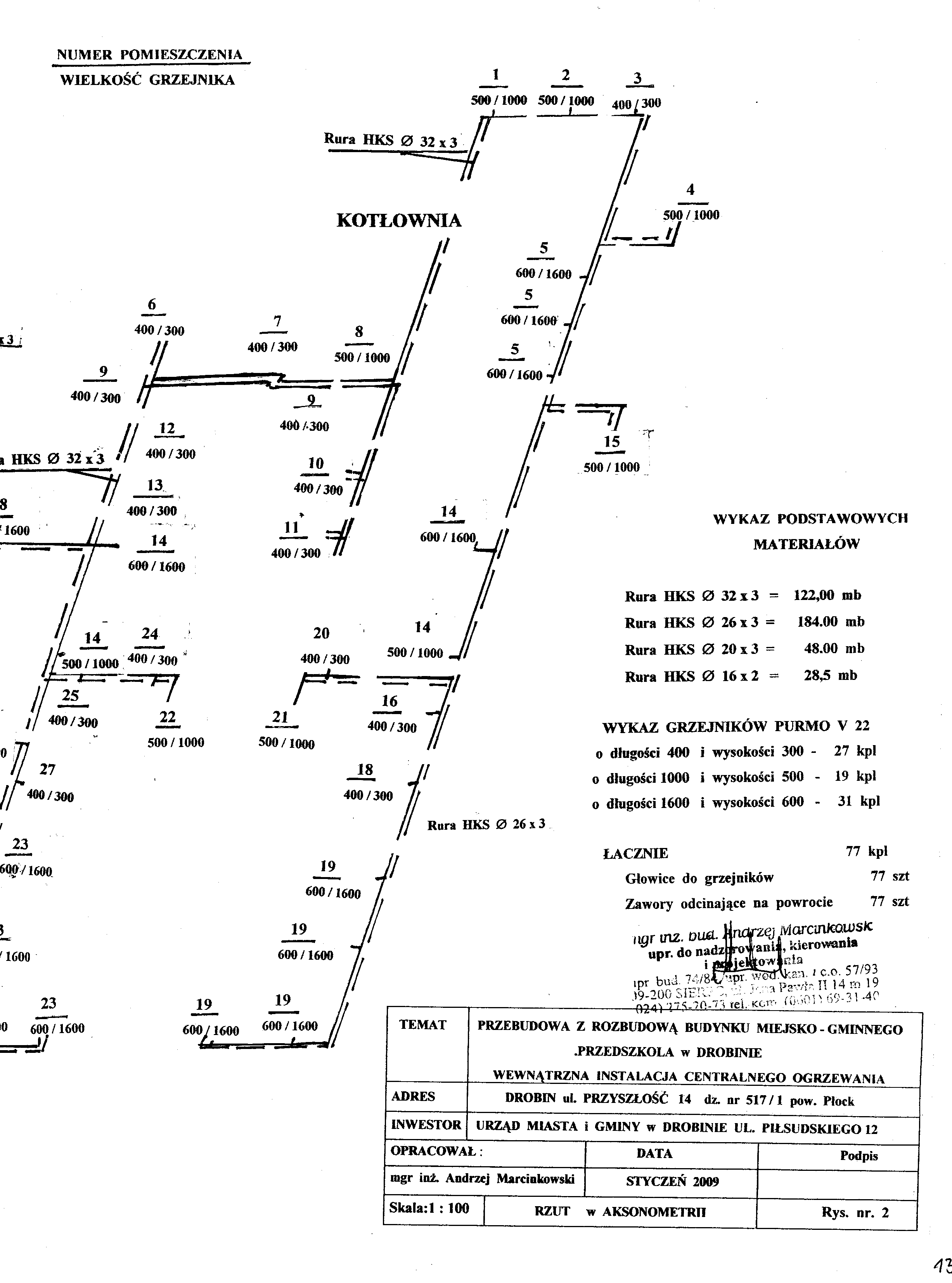 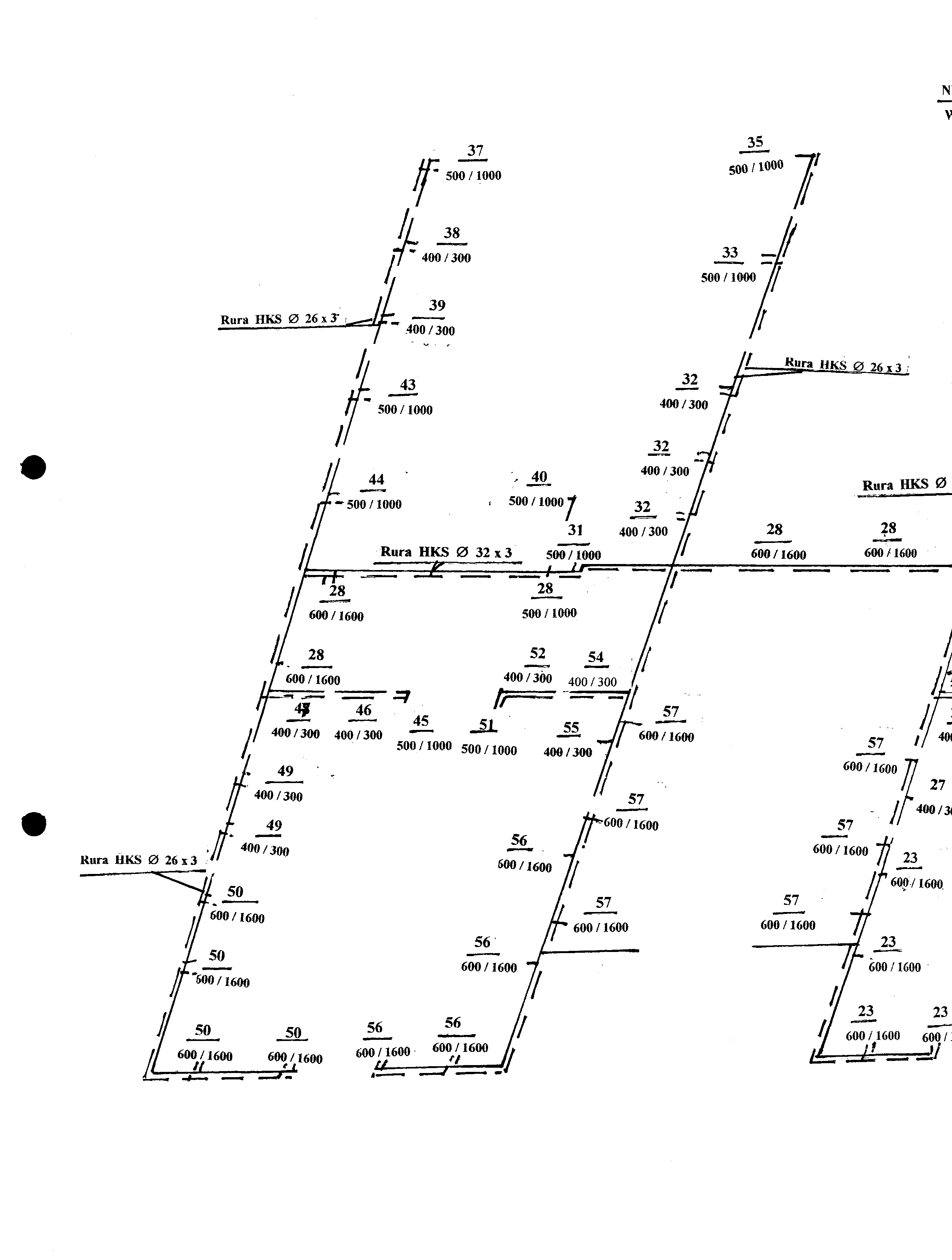 